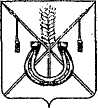 АДМИНИСТРАЦИЯ КОРЕНОВСКОГО ГОРОДСКОГО ПОСЕЛЕНИЯКОРЕНОВСКОГО РАЙОНАПОСТАНОВЛЕНИЕот 14.10.2014   		                                     			         № 1015г. КореновскО признании утратившим силу постановления администрации Кореновского городского поселения Кореновского района№ 699 от 14 сентября 2010 года «Об утвержденииадминистративного регламента организационно-кадровогоотдела администрации Кореновского городского поселенияКореновского района по предоставлению муниципальной услуги «Оформление домовых книг»В целях приведения в соответствие муниципальных правовых актов с действующим законодательством Российской Федерации, администрация Кореновского городского поселения Кореновского района постановляет:1. Постановление администрации Кореновского городского поселения Кореновского района № 699 от 14 сентября 2010 года «Об утверждении административного регламента организационно-кадрового отдела администрации Кореновского городского поселения Кореновского района по предоставлению муниципальной услуги «Оформление домовых книг» признать утратившим силу.2. Общему отделу администрации Кореновского городского поселения Кореновского городского поселения (Воротникова) официально опубликовать настоящее постановление и разместить его на официальном сайте органов местного самоуправления Кореновского городского поселения Кореновского района в сети «Интернет».3. Контроль за выполнением настоящего постановления возложить на заместителя главы Кореновского городского поселения Кореновского района Р.Ф.Громова.4. Постановление вступает в силу со дня его официального опубликования.ГлаваКореновского городского поселенияКореновского района			    				                Е.Н.Пергун